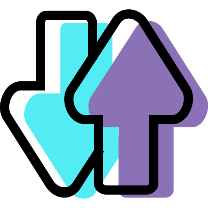 Trigonometric GraphsSort these properties of trigonometric graphs into each of the categories –    or  Some properties may apply to more than one graph, and some may apply to none.1Passes through 2Graph repeats itself every 3Has a maximum -value of 4Symmetrical about the -axis5Passes through 6Symmetrical about the -axis7Has rotational symmetry order 2 about origin8Has an asymptote at 9Has a minimum -value of 10Passes through 11Symmetrical about the line 12Passes through 13Has an asymptote at 14Graphs repeats itself every 15Has rotational symmetry order 2 about ABCD